“Bu doküman, tasarımının elektronik kopyasının değiştirilmesi durumunda kontrolsüz kopya olarak işlem görür."	Sayfa 1 / 1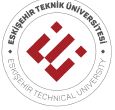 BİLGİ İŞLEM DAİRE BAŞKANLIĞIBİLGİ İŞLEM DAİRE BAŞKANLIĞIBİLGİ İŞLEM DAİRE BAŞKANLIĞIDNS KAYDI DEĞİŞİKLİK FORMUDNS KAYDI DEĞİŞİKLİK FORMUDNS KAYDI DEĞİŞİKLİK FORMUTALEP EDENTALEP EDENTALEP EDENTALEP EDENTALEP EDENTALEP EDENTALEP EDENBirimi / BölümüAdı / SoyadıTelefon (Dahili)Telefon (Cep)E-Posta …….……………………..…………. @ ……………………………….. …….……………………..…………. @ ……………………………….. …….……………………..…………. @ ……………………………….. …….……………………..…………. @ ……………………………….. …….……………………..…………. @ ……………………………….. …….……………………..…………. @ ………………………………..TC Kimlik NumarasıMevcut Alan Adı ………..………………………………………..  eskisehir.edu.tr ………..………………………………………..  eskisehir.edu.tr ………..………………………………………..  eskisehir.edu.tr ………..………………………………………..  eskisehir.edu.tr ………..………………………………………..  eskisehir.edu.tr ………..………………………………………..  eskisehir.edu.trMevcut IP AdresiYeni Alan Adı ………..………………………………………..  eskisehir.edu.tr ………..………………………………………..  eskisehir.edu.tr ………..………………………………………..  eskisehir.edu.tr ………..………………………………………..  eskisehir.edu.tr ………..………………………………………..  eskisehir.edu.tr ………..………………………………………..  eskisehir.edu.trYeni IP AdresiTarih:İmza:Tarih:İmza:Tarih:İmza:Tarih:İmza:Tarih:İmza:Tarih:İmza:Tarih:İmza:Bu Alan BİDB Çalışanı Tarafından Doldurulacaktır.Bu Alan BİDB Çalışanı Tarafından Doldurulacaktır.Bu Alan BİDB Çalışanı Tarafından Doldurulacaktır.Bu Alan BİDB Çalışanı Tarafından Doldurulacaktır.Bu Alan BİDB Çalışanı Tarafından Doldurulacaktır.Bu Alan BİDB Çalışanı Tarafından Doldurulacaktır.Bu Alan BİDB Çalışanı Tarafından Doldurulacaktır.